AÇIKLAMA: Bu form, Sakarya Üniversitesi Mühendislik Fakültesi Elektrik-Elektronik Mühendisliği Bölümü’ne sunulacak olan bitirme çalışması önerilerinde bulunması gereken bölüm, bilgi, belge ve açıklamaları kapsayacak şekilde tasarlanmıştır.  Formda her bir bölüm başlık halinde belirtilmiş ve gerekli durumlarda öneri sahibine/sahiplerine yardımcı olmak amacıyla kısa açıklamalar yapılmıştır. Formu doldurmaya başlamadan önce bu açıklamaları dikkatle okuyunuz. Başvurunuzun değerlendirilebilmesi için formun eksiksiz olarak doldurulması ve istenilen belgelerin eklenmesi gerekmektedir.1. Başvuru Kapak Sayfası2. Kabul ve Taahhüt BeyanlarıKABUL VE TAAHHÜT BEYANLARI(ÇALIŞMA EKİBİ)Bu başvuru formunda verilen bilimsel varsayım ve düşünceler dışındaki bütün bilgilerin doğru ve eksiksiz olduğunu; Sakarya Üniversitesi Mühendislik Fakültesi Elektrik-Elektronik Mühendisliği Bölüm Başkanlığı’nın bu form ile yaptığım/yaptığımız çalışma önerisini kabul etmek zorunda olmadığını; Sakarya Üniversitesi Mühendislik Fakültesi Elektrik-Elektronik Mühendisliği Bölüm Başkanlığı’nca yayımlanan Bitirme Çalışması Uygulama Yönergesi’nde belirtilen kural ve usulleri bildiğimi/bildiğimizi ve bu hükümlere uygun hareket edeceğimi/edeceğimizi; işbu çalışma önerisinde bulunmakla Sakarya Üniversitesi Mühendislik Fakültesi Elektrik-Elektronik Mühendisliği Bölüm Başkanlığı tarafından yapılacak ve/veya yaptırılacak değerlendirme içerik ve sonucuna itiraz etmeyeceğimi/etmeyeceğimizi; Bitirme Çalışması Uygulama Yönergesi’nde belirtilen kural ve usullerine ilişkin düzenlemelerini gerekli gördüğünde değiştirebileceğini ve yapılacak bu değişiklere de uymak zorunda olduğumu/olduğumuzu kabul ve taahhüt ederim/ederiz.Yukarıda uymayı kabul ve taahhüt ettiğim/ettiğimiz kurallara uymadığımızın ve/veya verdiğim/verdiğimiz bilgilerde gerçeğe aykırı beyanda bulunduğumuzun saptanması halinde, Sakarya Üniversitesi Mühendislik Fakültesi Elektrik-Elektronik Mühendisliği Bölüm Başkanlığı’nca alınacak karar ve uygulanacak yaptırımlara uyacağımızı kabul ve taahhüt ederim/ederiz. 3. Anahtar Kelimeler: Çalışmanızla bağlantılı olan anahtar kelimeleri yazınız. 4. Amaç: Önerilen çalışmanın amacı ve erişilecek çıktı(lar) açıkça yazılmalıdır (Yazım alanı gerektiği kadar uzatılabilir).5. Konu ve Kapsam: Önerilen çalışmanın  konusu ve kapsamı net olarak tanımlanmalı; amaç ile ilişkisi açıklanmalıdır (Yazım alanı gerektiği kadar uzatılabilir).6. Yaygın Etki/Katma Değeri: Çalışmanın gerçekleştirilmesi sonucunda ulusal ekonomiye, toplumsal refaha ve bilimsel birikime yapılabilecek katkılar ve sağlanabilecek yararlar tartışılmalı, elde edileceği umulan sonuçlardan kimlerin ne şekilde yararlanabileceği belirtilmelidir (Yazım alanı gerektiği kadar uzatılabilir).7. Metot: Araştırmanın tasarımı/yaklaşımları ile uyumlu olarak incelenmek üzere seçilen (amaç ve kapsamla uyumlu olması da gereken) parametreler sıralanmalıdır. Bu parametrelerin incelenmesi için uygulanacak yöntem ile kullanılacak materyal açık-seçik biçimde tanımlanmalıdır.  Yapılacak ölçümler (ya da derlenecek veriler), kurulacak ilişkiler ayrıntılı biçimde anlatılmalıdır (Yazım alanı gerektiği kadar uzatılabilir).8. Yönetim Düzeni: Çalışmada görev alacak ekip üyelerinin her birinin tasarım/bitirme çalışmasındaki sorumlulukları tanımlanmalıdır.9. Araştırma Olanakları: Sakarya Üniversitesi’nde var olan ve bitirme çalışmasında kullanılacak altyapı olanakları bu bölümde verilecektir (Yazım alanı gerektiği kadar uzatılabilir).10. Çalışma Takvimi: Çalışmada yer alacak başlıca iş paketleri ve bunlar için önerilen zamanlama, iş-zaman çizelgesi halinde verilmelidir. Ayrıca, çalışmanın belli başlı aşamaları ve bunlardan her birinin ne zaman gerçekleşeceği, bu aşamalarda görev alacak ekip üyeleri ve iş tanımları ek sayfa kullanılarak ayrıntılı olarak yazılmalıdır. ÇALIŞMA TAKVİMİ EK SAYFASI11. Başarı Ölçütleri: Hangi işlemlerin, ne ölçüde gerçekleştirilmesi durumunda çalışmanın tam anlamıyla başarıya ulaşmış sayılabileceği belirtilmelidir. Bu ölçütler açık olarak sıralanmalı, her birinin önem derecesi açıklanmalı, tümünün gerçekleştirilememesi durumunda, başarı oranı belirlenmesine yardımcı olabilecek ipuçları verilmelidir. 12. Risk Yönetimi (B Planı): Çalışmanın önerildiği şekilde devam etmesini önemli ölçüde aksatan öngörülmemiş gelişmelerle karşılaşılması durumunda başvurulacak "B Planı" ana hatlarıyla açıklanmalıdır. Riskler ve bu risklerle karşılaşıldığında çalışmanın başarıyla yürütülmesini sağlamak için alınacak tedbirler (B Planı) belirtilerek ana hatlarıyla aşağıdaki Risk Yönetimi Tablosu’nda ifade edilmelidir.  RİSK YÖNETİMİ TABLOSU   (*) Tablodaki satırlar gerektiği kadar genişletilebilir ve çoğaltılabilir.Sakarya Üniversitesi Mühendislik Fakültesi Elektrik-Elektronik Mühendisliği Bölüm Başkanlığı tarafından yapılacak değerlendirme esnasında kontrol edilen hususları içeren bitirme çalışması uygulama yönergesini okuduğumuzu, bu yönergede yer alan tüm kural ve usullere uygun olarak başvuruda bulunduğumuzu, bitirme çalışmasının söz konusu kriterlere uygun olarak hazırlanmaması durumunda bilimsel değerlendirmeye alınmayarak tarafımıza iade edileceğini, çalışmalarımızın bölüm sayfalarında yayınlanabileceğini ve doğabilecek hukuki problemlerden sorumlu olacağımızı bildiğimizi kabul ve taahhüt ederiz.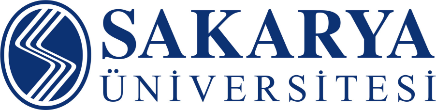 MÜHENDİSLİK FAKÜLTESİ ELEKTRİK-ELEKTRONİK MÜHENDİSLİĞİ BÖLÜMÜBİTİRME ÇALIŞMASI BAŞVURU FORMU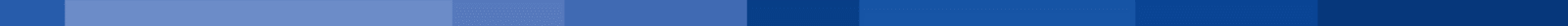 ÖĞRENCİLERİNAdı SoyadıNumarasıE-posta adresiBitirme Çalışması Başlığı  : Tasarım/Bitirme Çalışması ile Alakalı Bilim Dalları   Elektrik Tesisleri   Temel Elektronik          Kontrol ve Otomasyon       Haberleşme          Elektrik Makinaları          Aydınlatma            Tıp Elektroniği             Diğer ………………………….  Bitirme Çalışması Danışman BilgileriBitirme Çalışması Danışman BilgileriÜnvanı ve Adı Soyadı İdari Görevi (varsa)(**)Elektronik Posta AdresiBitirme Çalışması ile İlgili Bilimsel ve Teknolojik Faaliyet Alanı/Alanları:  “Baskı Devreler, Devre Kuramı, Nanoteknoloji, Optik, Enerji İletimi ve Dağıtımı, Yenilenebilir Enerji, Yüksek Gerilim Teknikleri, Elektromanyetik Dalgalar, Mikrodalga Devreler gibi alan bilgisi yazınız”Bitirme Çalışması ile İlgili Bilimsel ve Teknolojik Faaliyet Alanı/Alanları:  “Baskı Devreler, Devre Kuramı, Nanoteknoloji, Optik, Enerji İletimi ve Dağıtımı, Yenilenebilir Enerji, Yüksek Gerilim Teknikleri, Elektromanyetik Dalgalar, Mikrodalga Devreler gibi alan bilgisi yazınız”Başvuru TarihiBİTİRME ÇALIŞMASI EKİP ÜYELERİBİTİRME ÇALIŞMASI EKİP ÜYELERİBİTİRME ÇALIŞMASI EKİP ÜYELERİ1.1.1.Adı Soyadı: Cep TelElektronik Posta AdresiAdı Soyadı: Tarihİmzası2.2.2.Adı Soyadı: Cep TelElektronik Posta AdresiAdı Soyadı: Tarihİmzası3.3.3.Adı Soyadı: Cep TelElektronik Posta AdresiAdı Soyadı: TarihİmzasıAnahtar Kelimeler: Ekip Üyesinin Adı-SoyadıÇALIŞMADAKİ SORUMLULUĞU / GÖREVİEkip Üyesinin Adı-SoyadıÇALIŞMADAKİ SORUMLULUĞU / GÖREVİEkip Üyesinin Adı-SoyadıÇALIŞMADAKİ SORUMLULUĞU / GÖREVİYAPILACAK İŞHAFTALARHAFTALARHAFTALARHAFTALARHAFTALARHAFTALARHAFTALARHAFTALARHAFTALARHAFTALARHAFTALARHAFTALARHAFTALARHAFTALARYAPILACAK İŞ1234567891011121314Başlıca AşamalarAyrıntılı BilgiSüresi(ÖRNEK)Tasarım/Bitirme Çalışma Toplantısı,Satın alınacak Malzemelerin belirlenmesi(Tüm Çalışma Ekibi)(ÖRNEK)Tüm çalışma ekibi toplanıp genel çalışma hakkında değerlendirme yapacaktır. Ajanda:satın alma prosesibireysel sorumluluk tasdikimuhtemel işletim problemlerideneysel güvenlik tedbirleriçalışma takvimiekip çalışması koordinasyonu(ÖRNEK)0-3 haftaGetirilen cihazların kurulması ve test edilmesi(İlgili Ekip Üyelerinin İsimleri Yazılacaktır)Alınan cihazların kontrolü ve kabulü Cihazların Kurulumu ve Kontrolü 4-5. haftaBaşlangıç ölçümlerin yapılması(İlgili Ekip Üyelerinin İsimleri Yazılacaktır)6-7. hafta7-10. hafta10-13. haftaSonuçların Değerlendirilmesi ve Nihai Rapor(Tüm Çalışma Ekibi)Elde edilen sonuçların değerlendirilmesi, mevcut durumlarla karşılaştırılması, veriler arasındaki ilişkinin yorumlanması ve nihai raporun oluşturulması14. haftaEn Önemli Risk(ler)B PlanıEKİP ÜYELERİNİN PLANLANAN KATKI ORANLARIEKİP ÜYELERİNİN PLANLANAN KATKI ORANLARI     Ekip Üyesinin Adı SoyadıKatkı Oranı (%)TOPLAM100Ekip Üyelerinin Adı-SoyadıTarihİmza